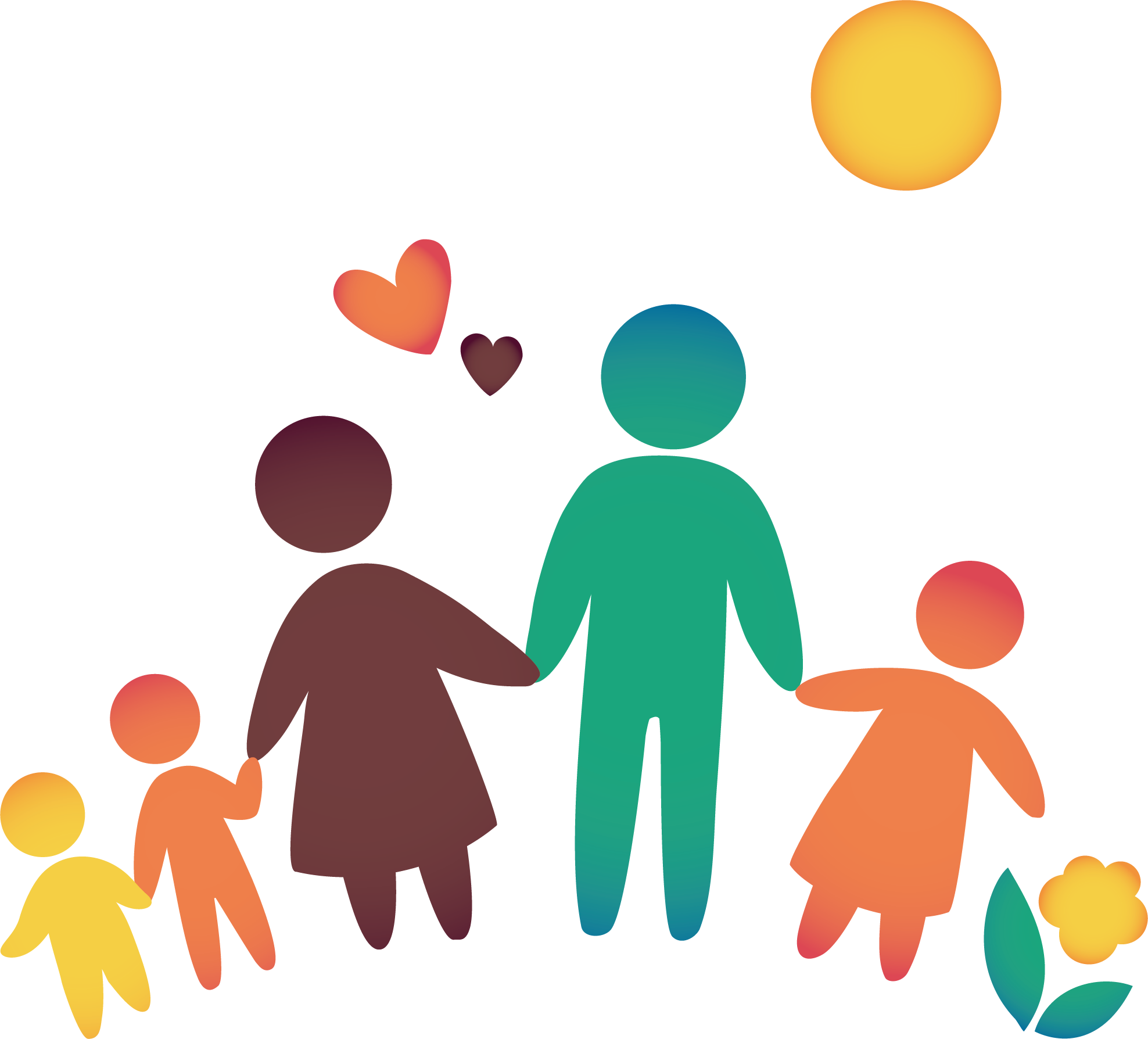 Социальная помощь на основании социального контракта предоставляется на реализацию по следующим мероприятиям-  поиск работы;- осуществление индивидуальной предпринимательской деятельности;- ведение личного подсобного хозяйства;- осуществление иных мероприятий.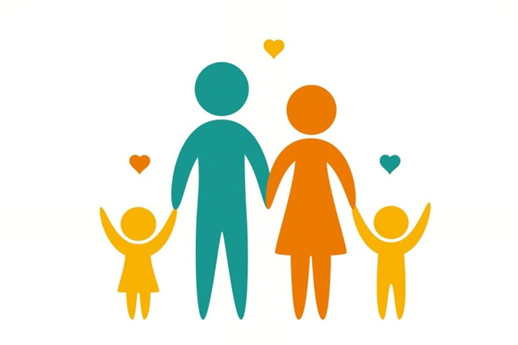  Категории гражданВ настоящее время согласно законодательству Астраханской области следующие категории семей (одиноко проживающих граждан), которые имеют среднедушевой доход (доход) ниже величины прожиточного минимума в расчете на душу населения по Астраханской области, вправе обратиться за получением социальной помощи на основании социального контракта:семьи с детьми (многодетные, семьи с детьми в возрасте до 7 лет);участники СВО и их супруги;молодые специалисты до 35 лет, недавно получившие  высшее образование или среднее профессиональное образование;инвалиды II, III группы;семьи, находящиеся на социальном сопровождении;граждане, недавно освободившиеся из мест лишения свободы;лица больные наркоманией, после получения ими наркологической помощи.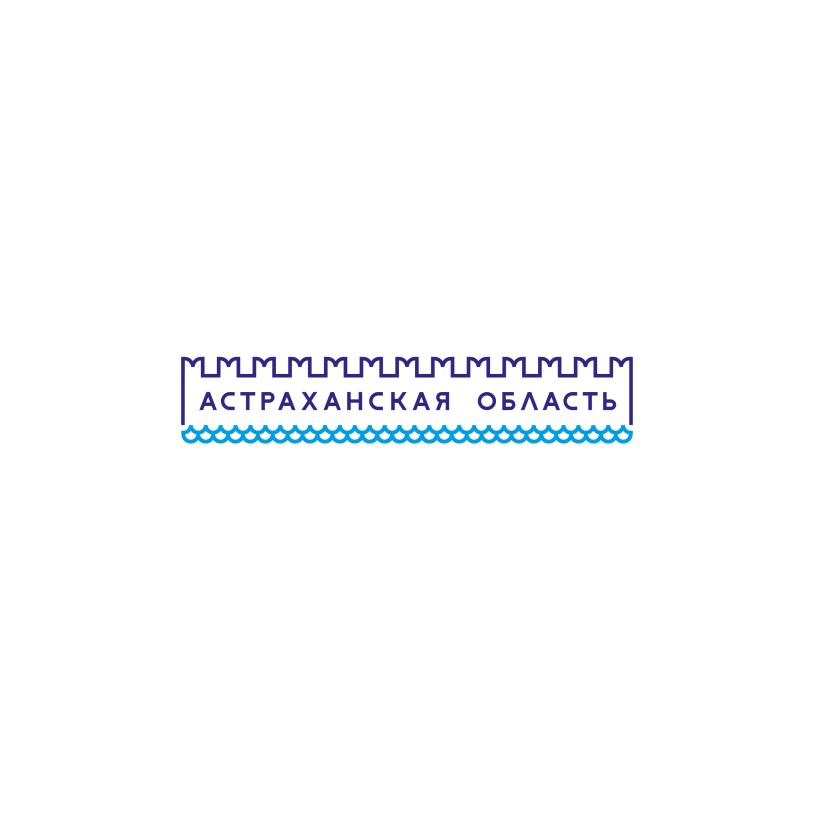 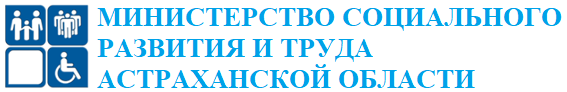 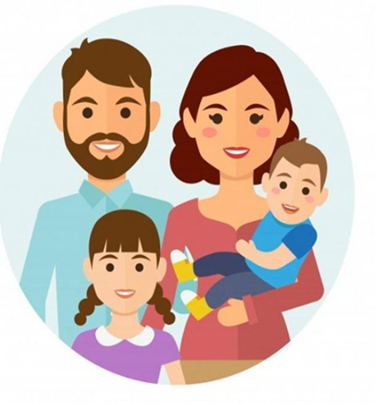 Социальная помощь на основании социального контрактаПеречень документовПеречень необходимых документов для оформления вышеуказанной социальной помощи зависит от выбранного заявителем мероприятия, по которому заключается социальный контракт. Для уточнения данного перечня заявителю необходимо обратиться в Центр или ознакомиться с ним на официальном сайте министерства (http://www.minsoctrud.astrobl.ru/).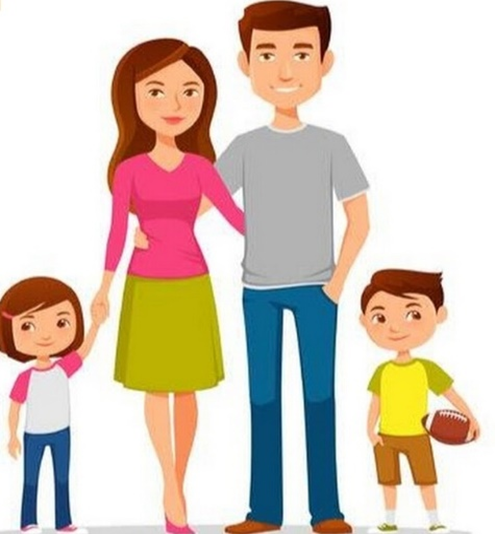 .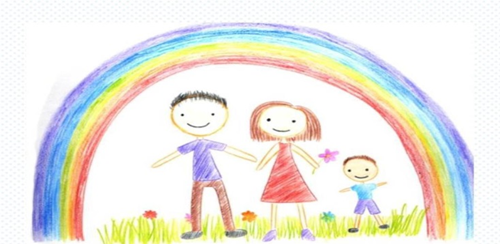 Куда    обращаться?Предоставление социальной помощи на основании социального контракта осуществляют подведомственные министерству социального развития и труда астраханской области государственные казенные учреждения Астраханской области - центры социальной поддержки населения муниципальных районов, центры социальной поддержки населения районов города Астрахани, центр социальной поддержки населения закрытого административно-территориального образования Знаменск.Заявление может быть представлено посредством- личного обращения заявителя (представителя заявителя) в Центр социальной поддержки по месту жительства, месту пребывания;- почтовой связи (способом, позволяющим подтвердить факт и дату отправления);- через федеральную государственную информационную систему «Единый портал государственных и муниципальных услуг (функций)» Условия назначения и оказания социальной помощи на основании социального контракта, включая порядок перечисления денежных выплат в рамках оказания социальной помощи на основании социального контракта, ее размеры, условия заключения социального контракта, форма социального контракта с прилагаемой программой социальной адаптации, перечень возможных оснований для досрочного расторжения социального контракта, перечень типовых трудных жизненных ситуаций, перечень причин, являющихся уважительными в случае неисполнения заявителем мероприятий программы социальной адаптации, основания для продления срока назначения социальной помощи на основании социального контракта, а также порядок проведения мониторинга оказания социальной помощи на основании социального контракта утверждены постановлением Правительства Астраханской области от 25.12.2023                 № 794-П.